Schützengesellschaft Wald-Laupen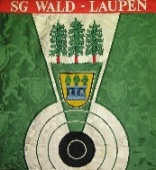 sg-wald-laupen@bluewin.ch / www.sg-wald-laupen.chAnmeldung zum Jungschützenkurs oderSchiesskurs für Jugendliche 2023Name	     		     		Vorname		NachnameGeburtsdatum	     		     		     		Tag		Monat		JahrAdresse	     				Strasse und Hausnummer	Postleitzahl und OrtE-Mail	     			Rufnummern	des Jugendlichen	Telefon		Mobile	des gesetzlichen Vertreters	Telefon		MobileIch habe schon an einem Kurs teilgenommen	  ja	  neinWenn ja: wo und in welche Jahr		Ich habe einen militärischen Leistungsausweis	  ja	  neinIch habe das Kursreglement gelesen und bin damit einverstanden.Unterschrift des Jugendlichen	Ort, DatumUnterschrift 	Ort, Datumdes gesetzlichen Vertreters	Für neue Kursteilnehmende benötigen wir die Kopie eines amtlichen Ausweises
(Pass oder ID) und die AHV-Nummer (entspricht der Krankenkassen-Nummer).